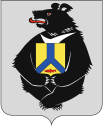 АДМИНИСТРАЦИЯ ЧЕКУНДИНСКОГО СЕЛЬСКОГО ПОСЕЛЕНИЯВерхнебуреинского муниципального районаХабаровского краяПОСТАНОВЛЕНИЯ17.11.2021 № 60с. Чекунда«Об отмене постановления»      В соответствии с Федеральным законом от 01.05.2016 № 119-ФЗ «Об особенностях предоставления гражданам земельных участков, находящихся в государственной или муниципальной собственности и расположенных на территориях субъектов Российской Федерации, входящих в состав Дальневосточного Федерального округа, и о внесении изменений в отдельные законодательные акты Российской Федерации», Земельным кодексом Российской Федерации, Федеральным законом от 06.10.2003 № 131-ФЗ «Об общих принципах организации местного самоуправления в Российской Федерации», Федеральным законом от 27.07.2010 № 210-ФЗ «Об организации предоставления государственных и муниципальных услуг», постановлением Правительства РФ от 16.05.2011 № 373 «О разработке и утверждении административных регламентов исполнения государственных функций и административных регламентов предоставления государственных услуг», на основании Устава Чекундинского сельского поселения, администрация Чекундинского сельского поселения                                                        ПОСТАНОВЛЯЮ:Отменить постановление от 01.04.2019 № 22 «Об утверждении административного регламента по предоставлению муниципальной услуги «Предоставление гражданам в безвозмездное пользование земельных участков, расположенных на территории Чекундинского сельского поселения, Верхнебуреинского муниципального района»».Опубликовать настоящее постановление  в «Вестнике Чекундинского сельского поселения» и на официальном сайте Чекундинского сельского поселения.Контроль за исполнением  настоящего постановления оставляю за собой.Настоящие постановление вступает в силу со дня его официального опубликованию (обнародованию).Глава Чекундинского сельского поселения                                                          А.И. Зацемирный 